ШРИФТ БРАЙЛЯ Требования и размерыНастоящий проект стандартане подлежит применению до его утвержденияПредисловие1 РАЗРАБОТАН Федеральным государственным унитарным предприятием «Российский научно-технический центр информации по стандартизации, метрологии и оценке соответствия» (ФГУП «СТАНДАРТИНФОРМ») совместно с Частным учреждением «Издательско-полиграфическое объединение «Чтение» Общероссийской общественной организации инвалидов Всероссийское ордена Трудового Красного Знамени общество слепых (ЧУ ИПО «Чтение» ВОС)2 ВНЕСЕН Техническим комитетом по стандартизации ТК № 381 «Технические средства и услуги для инвалидов и других маломобильных групп населения»3 УТВЕРЖДЕН И ВВЕДЕН В ДЕЙСТВИЕ Приказом Федерального агентства по техническому регулированию и метрологии от      №4 ВЗАМЕН ГОСТ Р 56832—2015Правила применения настоящего стандарта установлены в статье 26 Федерального закона от 29 июня 2015 г. № 162-ФЗ «О стандартизации в Российской Федерации». Информация об изменениях к настоящему стандарту публикуется в ежегодном (по состоянию на 1 января текущего года) информационном указателе «Национальные стандарты», а официальный текст изменений и поправок — в ежемесячном информационном указателе «Национальные стандарты». В случае пересмотра (замены) или отмены настоящего стандарта соответствующее уведомление будет опубликовано в ближайшем выпуске ежемесячного информационного указателя «Национальные стандарты». Соответствующая информация, уведомление и тексты размещаются также в информационной системе общего пользования — на официальном сайте Федерального агентства по техническому регулированию и метрологии в сети Интернет (mvw.gost.ru)Стандартинформ, оформление, 20Настоящий стандарт не может быть полностью или частично воспроизведен, тиражирован и распространен в качестве официального издания без разрешения Федерального агентства по техническому регулированию и метрологииВведениеСовременный мир становится все более инклюзивным: на людей с нарушениями зрения, слуха, различными ограничениями при передвижении обращают все больше внимания и стараются учитывать их потребности. Одно из важнейших достижений человечества для инвалидов по зрению – рельефно-точечный шрифт Брайля, который является важнейшим средством реабилитации слепых и слабовидящих людей во всем мире. Общая идея заключается в кодировании букв и других символов на гладкой поверхности с помощью выпуклых точек, расположенных на определенных позициях.Однако, используя как общую основу шеститочечный «ключ Брайля», национальная практика в каждой стране имеет свою специфику, обусловленную особенностями национальных алфавитов, сложившимися традициями, системы образования (в том числе — школьного), доступной технической (полиграфической) базой.В этой связи, учитывая принципы подписанной и ратифицированной Российской Федерацией в [1], актуализируется задача формирования в нашей стране «единого информационного пространства для инвалидов по зрению» путем модернизации шрифта Брайля, предотвращения проявлений нечеткости, вариативности и бессистемности использования шрифта Брайля в школьном образовании, практике книгопечатания и т.д.Настоящий стандарт устанавливает требования и размеры для шрифта Брайля, обеспечивающие однозначное распознавание значений комбинаций брайлевских точек, повышающие скорость и безошибочность чтения.Дата введения –     –  –  1 Область примененияНастоящий стандарт распространяется на: сферу школьного (как специального, так и инклюзивного) образования; тестирования в сфере образования; выпуск литературы по Брайлю любых видов и любой тематики всеми специализированными предприятиями (учреждениями); на изготовление письменных брайлевских приборов и грифелей (приспособлений, прокалывающих бумагу в клетках брайлевского прибора) (устройств для письма шрифтом Брайля), пишущих машинок и других устройств для самостоятельного письма по системе Брайля, а также на приобретаемую (используемую) в целях полиграфической печати и самостоятельного письма по Брайлю бумагу, на изготовление тактильных табличек, наклеек, этикеток, рельефно-графических изданий, включающих в себя фрагменты брайлевского текста. Установленные в настоящем стандарте физические параметры брайлевского шрифта должны учитываться при разработке и изготовлении брайлевских наборных машин, принтеров, дисплеев, любых электронных устройств, предполагающих в тех или иных целях вывод брайлевских символов, если перечисленные устройства предназначены для использования на территории Российской Федерации.2 Нормативные ссылкиВ настоящем стандарте применены нормативная ссылка на следующий стандарт:ГОСТ Р 58511 Символы Брайля и оформление брайлевских изданийПроект, первая редакцияПримечание — При пользовании настоящим стандартом целесообразно проверить действие ссылочного стандарта в информационной системе общего пользования — на официальном сайте Федерального агентства по техническому регулированию и метрологии в сети Интернет или по ежегодному информационному указателю «Национальные стандарты», который опубликован по состоянию на 1 января текущего года, и по выпускам ежемесячного информационного указателя «Национальные стандарты» за текущий год. Если заменен ссылочный стандарт, на который дана недатированная ссылка, то рекомендуется использовать действующую версию этого стандарта с учетом всех внесенных в данную версию изменений. Если заменен ссылочный стандарт, на который дана датированная ссылка, то рекомендуется использовать версию этого стандарта с указанным выше годом утверждения (принятия). Если после утверждения настоящего стандарта в ссылочный стандарт, на который дана датированная ссылка, внесено изменение, затрагивающее положение, на которое дана ссылка, то это положение рекомендуется применять без учета данного изменения. Если ссылочный стандарт отменен без замены, то положение, в котором дана ссылка на него, рекомендуется применять в части, не затрагивающей эту ссылку.3 Термины и определения3.1 Термины и определенияВ настоящем стандарте применен следующий термин с соответствующим определением:3.1 шрифт Брайля: Совокупность брайлевских знаков (символов, обозначений), сформированных на основе брайлевского шеститочия.3.2 Брайлевское шеститочие. Брайлевские знакиБрайлевское шеститочие представляет собой шесть брайлевских (рельефных, выпуклых, легко воспринимаемых осязанием) точек, расположенных на одном носителе шрифта, в одной плоскости и строго локализованных относительно друг друга. Две точки шеститочия расположены относительно друг друга по горизонтали в верхней части прямоугольника, занимаемого шеститочием, две – в средней части и две – в нижней части. Шеститочие образуют три точки, расположенные относительно друг друга по вертикали в левой части прямоугольника, и три точки, расположенные в правой его части. Каждые две соседние точки шеститочия (их вершины) расположены друг от друга на одинаковом расстоянии.Локализация точек шеститочия отражена в их общепринятой нумерации: 1 — левая верхняя, 2 — левая средняя, 3 — левая нижняя, 4 — правая верхняя, 5 — правая средняя, 6 — правая нижняя (см. рисунок 1).Понятия «левая» и «правая» в данном случае подразумевают положение «при чтении», при письме эти позиции зеркально меняются местами.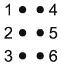 Рисунок 1 — Нумерация точек Брайлевского шеститочияОбщепринятая нумерация точек брайлевского шеститочия имеет крайне важное значение, поскольку брайлевские знаки, отображающие те или иные символы, представляют из себя комбинации точек шеститочия, в которых используется от одной до шести точек. Всего существует 63 таких комбинации (шаблона) (64-й комбинацией можно считать отсутствие точек на площади носителя шрифта, занимаемой одним брайлевским знаком), и при необходимости любая из этих 63 комбинаций точек передается (сообщается) соответствующей последовательностью цифр – номеров точек.Примеры1. Русская буква «в», «В» - 24562. Восклицательный знак - ! - 2353. Отсутствие точек («пробел») передается цифрой 0.Примечания 1.Полный перечень брайлевских обозначений и правил их применения представлен в ГОСТ Р 58511.2.В «компьютерном Брайле» (системе обозначений, применяемой пользователями брайлевских дисплеев) существует режим восьмиточечного Брайля. В брайлевском восьмиточии точка 7 находится ниже точки 3, а точка 8 - ниже точки 6.3.3 Методы получения шрифта БрайляБрайлевский шрифт возникает в результате:- письма с использованием письменного брайлевского прибора и грифеля на специальной бумаге (в данном приборе верхняя, открывающаяся на шарнирах его часть, разделена перегородками на пустые прямоугольные клетки, соответствующие по размеру площади шеститочия; нижняя часть представляет собой матрицу, углубления в которой при закрытии прибора совмещаются с пустыми клетками верхней части, - по шесть углублений на клетку, расположенных в соответствии с точками шеститочия; пишущий закладывает лист бумаги между верхней и нижней его частями и с помощью своеобразного ручного «пуансона», каковым является грифель, прокалывает в клетках необходимые точки);- письма на брайлевской пишущей машинке (механической или электронной) на специальной бумаге;- печати на брайлевском принтере (различных моделей, как промышленных, так и полупромышленных) на специальной бумаге (как на листах, нарезанных по заданному формату, так и с рулона с автоматической резкой на заданный формат и подборкой листов в одном из режимов);- пробивки на листах металла (стереотипах) пуклей заданных параметров специальной наборной машиной. В качестве носителя шрифта в наборной машине также может использоваться пластик или картон определенной толщины;- ультрафиолетовой печати (используется в основном для тактильных этикеток, табличек);- применения метода термоподъема при нагревании специальной бумаги с имеющимися на ней изображениями символов Брайля или графических элементов;Примечание – Принтеры и наборные машины, упомянутые в четырех последних позициях, соединены с компьютерами и распечатывает специально подготовленные в соответствии со ГОСТ Р 58511 файлы, являющиеся электронными оригинал-макетами брайлевских изданий;- получения методом прессования оттисков брайлевского шрифта на специальной бумаге. Этот процесс именуется брайлевской печатью и осуществляется с использованием тигельных прессов различных моделей;- на брайлевском дисплее как отображение содержания экрана при наличии соответствующего программного обеспечения компьютера и брайлевского дисплея (роль брайлевских точек выполняют штифты, занимающие то поднятое, то заглубленное положение под воздействием пьезокристаллических модулей, выполняющих указания программы).3.4 Текстообразующая функция брайлевского шрифтаШрифт Брайля предназначен прежде всего для воспроизведения некоего текста (словесного, буквенного (например, алфавит), математического, программного, нотного, текста записи шахматной позиции или вязального узора).Хаотично расположенные выпуклые точки или одиночные разрозненные выпуклые точки не могут рассматриваться как шрифт Брайля. Статус шрифта Брайля возникает тогда, когда выпуклые точки на некотором носителе можно интерпретировать (распознать) как значимые комбинации точек брайлевского шеститочия и когда их последовательное расположение при рассматривании по горизонтали приводит к осознанию формы строк, а последовательность по вертикали строго параллельных и отстоящих друг от друга на одинаковое расстояние строк создает форму страницы.Примечание – В определенных случаях (на картах, планах, схемах и т.п.) разрозненные, не образующие строк и страниц брайлевские знаки или условные обозначения также рассматриваются как вкрапления шрифта Брайля, но для этого пользователь должен получить соответствующую целевую установку.Примеры1. Некоторые символы Брайля благодаря их конфигурации можно рассматривать как элементы графики (например, некоторое количество двоеточий (точки 25) будут восприниматься как горизонтальная прямая черта). Однако пользователь, благодаря стабильно ощущаемому расстоянию между брайлевскими знаками, все же опознает эту черту как определенное количество двоеточий. Если же такую черту при применении принтера с установленной графической программой провести как сплошную, без расстояний между знаками, превышающих расстояние между точками, то ассоциаций с двоеточиями у пользователя уже не возникнет.2. Некоторое количество высоких жирных точек, расположенных в определенной конфигурации, пользователь географической карты опознает как горный хребет. Однако эти точки не являются шрифтом Брайля. Но если рядом с этой цепочкой точек будет брайлевскими буквами написано «ур» (тт. 136 - 1235), то пользователь определит их как шрифт Брайля и, будучи осведомлен об условных обозначениях, определит горный хребет как Уральский.3.5 Особенности чтения по Брайлю и вытекающие из них требования к параметрам брайлевского шрифтаЧтение текста производится посредством осязания, в основном, подушечками указательных пальцев левой и правой рук одновременно, слева направо, с быстрым переходом в начало следующей строки и повторным движением направо (при этом, как правило, правая рука является «ведущей», поддерживающей направление по горизонтали, а левая – распознающей символы).Примечание – При травмах кистей рук распространены случаи чтения другими пальцами рук, одной рукой, губами. Чтение «глазами» при наличии остаточного зрения, как доказано на практике и исследованиями, приводит к большой утомляемости зрения и в результате к его ухудшению. Это же относится к педагогам с нормальным зрением, работающим со слепыми и профессионально читающими брайлевские тексты.Таким характером чтения обусловлено особое значение соблюдения физических параметров брайлевского шрифта. Площадь, занимаемая брайлевским знаком (его высота и ширина), должна соответствовать площади подушечки читающего пальца, высота точек, расстояния между точками, знаками, строками должны учитывать пороги осязательной чувствительности. Тактильные нервы на подушечках пальцев находятся на расстоянии примерно 1,2 мм друг от друга, ближе расположенные точки невозможно не отождествить как одну. Особенно это касается расстояния между соседними точками. Меньшие размеры, чем те, которые определены далее, как «мелкий шрифт», не допускаются. Сам же «мелкий шрифт» не допускается в материалах, предназначенных для детей и недавно ослепших людей, начинающих читать по Брайлю. С другой стороны, из-за ограничения поверхности подушечки пальца, чувствительной в отношении тактильного восприятия, бо́льшие размеры, чем определенные для «стандартного шрифта», также не допускаются.При этом для шрифтов обоих названных уровней должны выполняться следующие общие требования:- все знаки (в том числе пробел(ы) имеют одну и ту же постоянную ширину);- все знаки в печатных текстах, тактильных табличках и т.п. имеют одну и ту же высоту;- знаки печатных текстов, тактильных табличек и т.п. следует располагать таким образом, чтобы они стояли строго вертикально друг над (под) другом. Это также означает, что промежутки между знаками расположены вертикально друг над (под) другом;- точки печатного текста (таблички) имеют одни и те же размеры, горизонтальные и вертикальные расстояния друг от друга внутри знака.Стабильность всех указанных параметров шрифта, отсутствие сближения (слияния) строк и знаков являются ключевыми моментами в обеспечении однозначной распознаваемости текста, скорости и осмысленности чтения.Необходимо учитывать, что в современной России большинство читающих по Брайлю представляет собой две основные группы: 1) школьники; 2) люди старшего возраста. У первых навыки осязательного распознавания знаков Брайля, особенно в младшей школе, еще находятся в стадии формирования. По мере обучения они постоянно знакомятся с новыми символами и их брайлевскими обозначениями, что требует постоянного внимания, не допускает отвлечений на «технику» чтения. Вторые, проходя трудовую реабилитацию на предприятиях (учреждениях, организациях), чаще всего выполняют ручные сборочные работы, что приводит к огрублению кожи пальцев, притуплению осязания. Кроме того, определенную часть читающих по Брайлю составляют также люди, ставшие инвалидами вследствие боевых действий и военной травмы или аварий на производстве.Поэтому в современных условиях необходима адаптированные параметры шрифта для распознавания знаков Брайля. Вместо трехуровневого деления стандартов шрифта по размерам, как это узаконено в Европе, данный стандарт предлагает двухуровневое деление: стандартный шрифт и мелкий шрифт.4 Требования4.1 Общие требования к параметрам шрифта БрайляНаиболее значимые для правильного восприятия текста параметры шрифта Брайля, от которых зависит его комфортность, точность распознавания знаков, скорость чтения, представлены на схеме (см. рисунок 2).4.1.1 Схема параметров рельефно-точечного шрифта Брайля:а) расстояние между вершинами соседних точек в горизонтальном направлении;б) расстояние между вершинами соседних точек в вертикальном направлении;в) ширина знака от вершины точки 1 исходного знака до вершины точки 1 соседнего знака;г) расстояние от вершины точки 1 последнего символа исходного слова до вершины точки 1 первого символа следующего слова;д) высота строки — расстояние от вершин точек 1 в исходной строке до вершин точек 1 аналогичных знакомест в следующей или предыдущей строке.Примечания1. В настоящем стандарте используется термин «вершина точки», поскольку брайлевская точка должна иметь вытянутую сферическую форму, и замеры на разной высоте дадут разные результаты, а при осязательном восприятии точка отождествляется с ее вершиной, так как подушечка пальца накладывается на нее сверху.2. Точка 1 предлагается как исходная для измерений условно, поскольку в конкретном случае она может отсутствовать, так же, как и соседняя; поэтому в целях измерений параметров шрифта для определения его качества и соответствия настоящему стандарту любой знак следует условно представлять как шеститочие.3. Термин «слово» в г) применяется расширительно - как некий фрагмент текста любого вида, после которого по правилам, утвержденным ГОСТ Р 58511, необходимо делать пробел (оставлять незаполненное точками знакоместо).4. Термин «знакоместо» используется для обозначения расчетного места в строке, как если бы она была целиком заполнена шеститочиями. Таким образом, по порядковому номеру шеститочия можно определить местоположение пробела (незаполненного точками пространства), местоположение любого знака в строке, начинающейся несколькими пробелами, и т.п.5. В д) «точки» как объекты замера не случайно указаны во множественном числе: в этом случае замеры надо осуществлять по длине всей строки. Только так можно определить качество шрифта на уровне стабильности расстояния между строк, поскольку скоростные принтеры в случае неисправности иногда сближают строки посередине или в конце.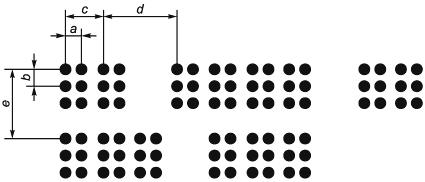 Рисунок 2 — Схема размеров точечного шрифта Брайля4.1.2 Требования к стандартному шрифтуСтандартный шрифт используется: в книгопечатании; для изготовления тактильных этикеток/табличек; в рукописном (машинописном) брайле; в брайлевских дисплеях (шеститочечный режим), брайлевских принтерах и т.д. Это основной шрифт, предназначенный для массового пользования, использования в рамках учебного процесса, для детей и недавно ослепших.Основные параметры стандартного шрифта:- расстояние между точками внутри знака:а) в горизонтальном направлении от вершины исходной точки до вершины соседней точки – 2,7 мм;б) в вертикальном направлении от вершины исходной точки до вершины соседней точки – 2,7 мм;в) ширина знака: от вершины точки 1 исходного знака до вершины точки 1 следующего знака – 6,6 мм;г) расстояние от вершины точки 1 последнего знака исходного слова до вершины точки 1 первого знака следующего слова – 13,2 мм;д) высота строки: расстояние от вершин точек 1 исходной строки до вершин точек 1 следующей строки – 10,8 мм.Примечание – При изготовлении литературы для начинающих читать по Брайлю следует использовать стандарт «через строчку», то есть «в полтора интервала» (высота строки вместе с надстрочным или подстрочным промежутком составит 16,2 мм);- диаметр точки равняется от 1,4 до 1,5 мм (базовый диаметр пуансона).Примечание – см. примечания 1 – 5 п. 4.1.1.4.1.3 Требования к мелкому шрифтуМелкий шрифт является результатом принтерной печати, широко распространенной в России в силу русификации брайлевских принтеров определенных классов. Себестоимость такой печати значительно ниже себестоимости матричной печати не только за счет использования более дешевого оборудования, но и за счет того, что запечатанный мелким шрифтом брайлевский лист способен разместить большее количество информации (большее количество символов в строке, большее количество строк на каждой странице). Данный тип печати, неотделимый от мелкого шрифта, играет большую роль в распространении Брайля, в удовлетворении спроса индивидуальных заказчиков и малочисленных групп по интересам (применением мелкого шрифта обеспечивается спрос на малотиражные издания, нерентабельные при использовании матричной печати). При этом для того, чтобы избежать претензий к качеству продукции, заказчиков обязательно следует знакомить с характеристиками получаемого шрифта.Запрещается использовать мелкий шрифт для изданий, предназначенных для детей, при изготовлении учебников и пособий для недавно ослепших, при печати нотной литературы и литературы по точным наукам, где любой неправильно идентифицированный символ может привести к неправильному пониманию содержания.Абсолютно недобросовестным, вредным с точки зрения реабилитационной функции Брайля следует считать использование принтерной печати без специальной подготовки электронного оригинал-макета в соответствии с ГОСТ Р 58511.Мелкий шрифт является самым мелким из допустимых шаблонов для создания шрифта Брайля.Основные параметры мелкого шрифта:- расстояние между точками внутри знака:а) в горизонтальном направлении от вершины исходной точки до вершины соседней точки – 2,5 мм;б) в вертикальном направлении от вершины исходной точки до вершины соседней точки – 2,5 мм;в) ширина знака: от вершины точки 1 исходного знака до вершины точки 1 следующего знака – 6,0 мм;г) расстояние от вершины точки 1 последнего знака исходного слова до вершины точки 1 первого знака следующего слова – 12,0 мм;д) высота строки: расстояние от вершин точек 1 исходной строки до вершин точек 1 следующей строки – 10,0 мм.- диаметр точки равняется приблизительно 1,3 мм (базовый диаметр пуансона).Примечание – См. примечания 1 - 5 к п. 4.1.1.4.2 Требования к форме и высоте точек шрифта БрайляЕсли смотреть сверху, то точки шрифта Брайля должны быть вытянутыми и иметь сферические (полукруглые) вершины, при этом стоять на коническом или цилиндрическом основании. Вершина точки не должна быть плоской, имея форму усеченного конуса, или просто конической (острой). Точки должны иметь гладкую поверхность и не должны иметь острых краев.Следующие размеры являются стандартными:- высота точки составляет от 0,5 до 0,7 мм, измеряется от поверхности носителя шрифта (бумаги) для гарантии комфортной незатрудненной распознаваемости;- расстояние между двумя соседними напечатанными точками на носителе шрифта должно быть от 1,0 до 1,2 мм в зависимости от диаметра пуансона.4.3 Требования к материалам, используемым как носители шрифта БрайляРельефно-точечный шрифт Брайля должен обеспечивать устойчивость к деформациям при многократном (повторяющемся не менее ста раз) чтении, а также при складировании и почтовой пересылке изданий. Наряду с другими условиями важнейшим фактором устойчивости, сохранности брайлевского шрифта является применение отвечающих всем необходимым требованиям носителей рельефно-точечного шрифта. основные разновидности неаппаратных (недисплейных) носителей рельефно-точечного шрифта - бумага, пленка, пластик.Бумага должна иметь плотность от 135 до 160 г на кв. м, быть прочной, гладкой (нешероховатой), упругой (неломкой), неэлектростатичной. Окружение и фон рельефно-точечного шрифта Брайля не должны проявлять на бумаге дополнительную тактильную структуру. Пленка, напротив, не должна быть слишком гладкой, чтобы пальцы не прилипали к ней при неизбежном увлажнении, так как это может существенно помешать процессу чтения.Библиография[1] Конвенции ООН о правах инвалидов от 13 декабря 2006 годаУДК 615.418.3.001.4:006.354 							ОКС	11.180.10Ключевые слова: шрифт Брайля, точечный шрифт Брайля, материал основы,рельефные точкиРуководитель разработки:Директор департамента стандартизации в области социальной сферыФГУП «СТАНДАРТИНФОРМ», к.э.н.,Заместитель председателя ТК 381 						А.А. СтрехаФЕДЕРАЛЬНОЕ АГЕНСТВОПО ТЕХНИЧЕСКОМУ РЕГУЛИРОВАНИЮ И МЕТРОЛОГИИФЕДЕРАЛЬНОЕ АГЕНСТВОПО ТЕХНИЧЕСКОМУ РЕГУЛИРОВАНИЮ И МЕТРОЛОГИИФЕДЕРАЛЬНОЕ АГЕНСТВОПО ТЕХНИЧЕСКОМУ РЕГУЛИРОВАНИЮ И МЕТРОЛОГИИНАЦИОНАЛЬНЫЙ СТАНДАРТ 
РОССИЙСКОЙ 
ФЕДЕРАЦИИГОСТ Р

(проект, 
первая редакция)МоскваСтандартинформ20НАЦИОНАЛЬНЫЙ СТАНДАРТ РОССИЙСКОЙ ФЕДЕРАЦИИШРИФТ БРАЙЛЯТребования и размерыBraille.Requirements and dimensions